March 14, 2019Via Certified MailLOUIS CAPPELLI JRFLORIO PERRUCCI STEINHARDT & CAPPELLI LLC1010 KINGS HIGHWAY SOUTH, BUILDING 2, CHERRY HILL, NJ 08034					RE:	Bond Continuation Certificate						Regional Resources Energy Group LLC						A-2016-2552583Dear Sir/Madam:	Please find under cover of this letter the financial instrument filed with the Commission on behalf of Regional Resources Energy Group LLC because it is not acceptable.  The Commission requires a supplier to file an original bond, letter of credit, continuation certificate, amendment, or other financial instrument as part of a supplier’s licensing requirements under Section 2809(c) of the Pennsylvania Public Utility Code, including naming the Pennsylvania Public Utility Commission as the beneficiary or obligee of the security instrument along with all other required information on the document. The enclosed financial instrument does not have a "wet ink" original signature and seal of the surety company.  Please file the original financial instrument with my office within 20 days of the date of this letter, preferably by overnight delivery to my office address listed above.  Sincerely,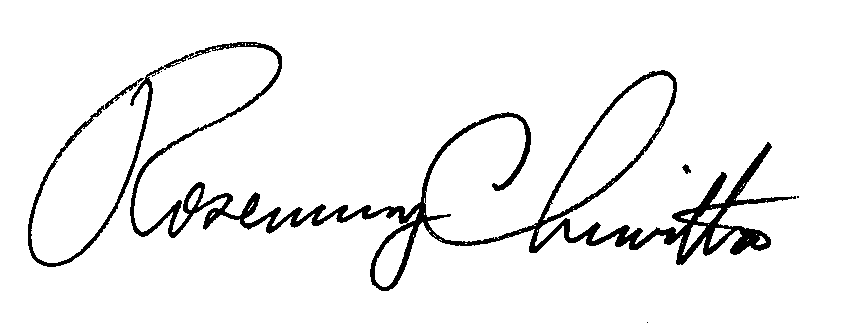 Rosemary ChiavettaSecretary of the CommissionRC: jbsCC: Regional Resources Energy Group LLC ( Letter only)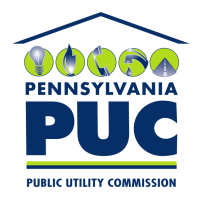  PUBLIC UTILITY COMMISSION400 NORTH STREET, KEYSTONE BUILDING, SECOND FLOORHARRISBURG, PENNSYLVANIA  17120IN REPLY PLEASE REFER TO OUR 